Sucha 3c4, 5c6Bystra 5c6TEMAT: BUDOWANIE DOMINANTY SEPTYMOWEJ W PRZEWROTACH OD PODANEGO DŹWIĘKU.Ostatnio mieliśmy D7 w podanych gamach. Tym razem budowanie D7 od podanego dźwięku. W tym przypadku nie szukamy już piątego stopnia w gamie - teraz trzeba będzie liczyć odległości. 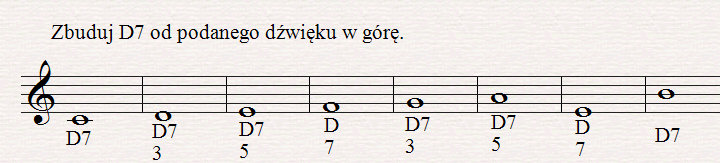 Jak to zrobić?Dla przykładu, zbudujmy D7/5 od dźwięku F w górę: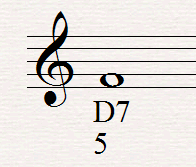 INSTRUKCJA W TRZECH PUNKTACH1. Układ - trzeba napisać dźwięki w odpowiednich odległościach na pięciolinii (bez liczenia półtonów). Wiemy z poprzednich lekcji, że jeżeli mamy drugi przewrót (D7/5), to sekunda jest w środku - przypomnieć sobie jak te układy wyglądają. Przy D7/5 wygląda to tak: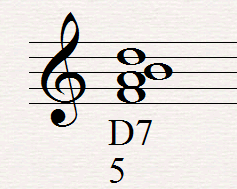 2. Składniki - podpisujemy składniki D7 (zawsze po kolei, do "zapętlenia"). Przy D7/5 jest to: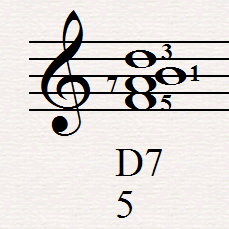 3. Odległości - sprawdzamy, czy między dźwiękami są dobre odległości. Jeżeli zbudujemy sobie najprostszą D7 w gamie C-dur to mamy: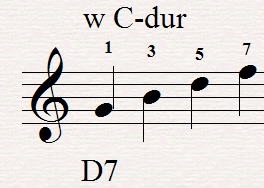 Odległości są następujące:1-3 TERCJA WIELKA  / 3-5 TERCJA MAŁA  / 5-7 TERCJA MAŁA    / 7-1 SEKUNDA WIELKATakie same odległości będą przy każdej innej D7. Podany wcześniej przykład wygląda tak: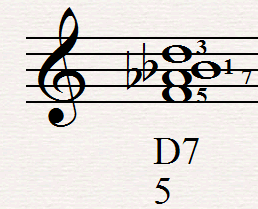 Dlaczego dopisaliśmy te bemole?Między 5-7 ma być tercja mała, więc dopisujemy bemol do A, Między 7-1 ma być sekunda wielka, więc dopisujemy bemol do HMiędzy 1-3 ma być tercja wielka, więc przy dźwięku D nie nie dopisujemy. UWAGA: Jeżeli budujemy D7 w górę to zawsze liczymy od samego dołu! Jeżeli w dół - od samej góry.Poniżej pomocne filmy o przewrotach:https://www.youtube.com/watch?v=SgZHdkB8Qswhttps://www.youtube.com/watch?v=GSVE7c_L3nohttps://www.youtube.com/watch?v=YK2jbPhA0q4
Uwaga: Podany jest inny system oznaczeń (solfeż, strona 8)Rozwiązania przesyłamy do 03.06.2020na adres ksamsucha@gmail.comW razie pytań, niejasności, problemów proszę pisać.Marcin Malinowski